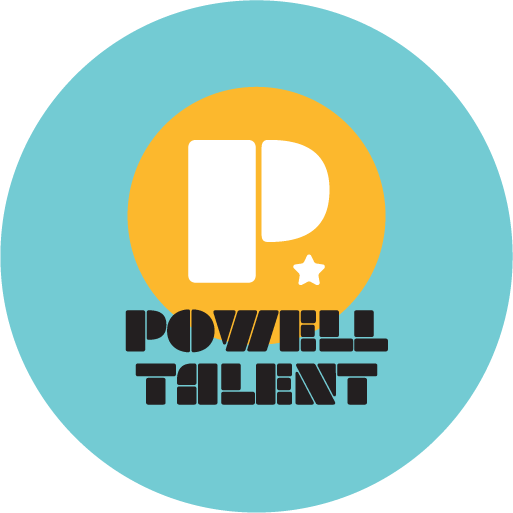 LAUREN LANDALauren Landa  is a voice actress born and raised in Los Angeles. In the last 15 years her voice has been in over one hundred different anime and video game titles, playing the voice of many beloved characters. Lauren is most known for roles such as the ninja beauty, Kasumi in Dead or Alive 5; the sexy Litchi Faye Ling in the popular fighting games BlazBlue: Calamity Trigger, as well as the sequels BlazBlue: Continuum Shift, and Continuum Shift Extend; Chrono Phantasma; the badass Kyoko Sakura in Puella Magi Madoka Magica, the enthusiastic Yan Leixia in Soul Calibur V, the deadly Little Queen in Tales of Graces; the valley girl racer in pink, Boiboi, in REDLINE, the adorable zombie Squigly in Skullgirls, kind hearted Leia in Tales of Xillia, the innocent Chubo Sonken in Ikki Tousen: Great Guardians, the quiet Annie Leonhardt in the hit anime series Attack on Titan, One in “DrakenGard 3”, Nora in “Noragami”, Sailor Neptune in the VIZ Media’s Sailor Moon, Merlin in “The Seven Deadly Sins”, Lyra in “Fist Of The North Star: Lost Paradise”, Juno in “Beastars”, Female Robin in “Fire Emblem” and “Super Smash Brothers”, Kyoka Eden in Scarlet Nexus, Karin Kanzuki in Street Fighter V, Leila in Fist of the North Star: Lost Paradise, Tsukasa in Over the Moon for You, and many more!For Updates and Announcements follow Lauren Landa on Twitter and Twitch!Twitter:@Lauren_A_Landa!Twitch: Twitch.tv/LaurenLanda